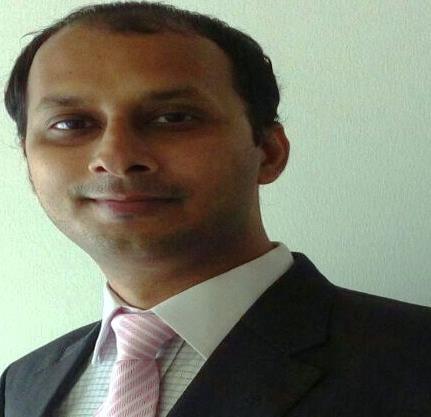   Atif Electrical Engineer10+ Year ExperienceAtif-393647@2freemail.com	  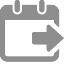 Why Atif?Proactive, solution-focused and industrious professional with demonstrated expertise in MEP projects Planning, Designing, Implementation and execution. Capable of managing challenging engineering projects with in tight deadlines and budget constraints. Possesses of cross-functional project management; well-versed in method and practices.Performance-oriented individual with strong problem-solving capabilities and highly skilled in electrical, mechanical and plumbing system planning, construction, operation, maintenance and project engineering. Efficiently synthesizes project information and accurately establishes project scope ensuring development and implementation of project management plans. Capable of applying cost-benefit analysis and provide cost-effective solutionsDynamic MEP engineer capable of working and liaising in multi-disciplinary project teams. Adapt and utilizing of variety of technical and MEP project management skills to deliver all aspects of the mechanical, electrical and plumbing scope of work as per international best practices.Expertly provides plant automation of process plants. Safety-oriented professional focused on maintaining and practicing highest level of health and safety standards as per company policies and international standards. I have a passion for improving the quality of asset management decisions through the better use of corporate knowledge and asset information. Helping organizations implement asset health and risk decision support tools using condition-based risk management methodology.Manage, lead and execute direct supervision of electrical, plumbing & firefighting works and Telecommunication works. Coordination of all MEP MAINTENANCE works. Attending Site Meetings with client and consultant. Drawings approval from Local Authorities (MEDC). Designing of Electric drawings, Load Schedule and Single Line diagram according to the MEDC and OPWP Rules and regulations. Site Inspection Clearance from Local Authorities. Commissioning procedures and documentation. Installation of all kind of low current systems and Fire Alarm System. Co-ordination of Air Conditioning Works. good knowledge of estimation Making of BOQ/costing of the projectCORE STRENGTHS & ENABLING SKILLSExpertly plan, coordinate, execute, monitor and follow-up project works related to system voltage 11/3.3/0.4kV as MEDC appointed contractors involving substation 11/3.3/0.4kV (Transformers, LVDB , RMUS) installation and commissioning ,root cause analysis of major and minor failures in secondary substations, low voltage network reinforcement, underground cable installation and commissioning, testing and commissioning of high voltage substation equipment, up-rating/ modification, asset relocations and system improvement works.Responsible for procurement of 11/3.3/0.4kV; LV, Distribution Project equipment's and materials; job order planning, processing NOC from the consultants, other stakeholders for drilling of trench installation, cable laying, cable identification, cable route tracing and for arrangement of system shutdowns for cable commissioning, and standby diesel generator installation. Snag checking, Quality Assurance, Commissioning/Snag Clearance and taking over of new electrical infrastructure assets.Skillfully supervised substation commissioning 11/3.3/0.4kV including pre-commissioning testing of transformers, ring main units, Low voltage distribution boards, earth fault indicators, single core low voltage cables, and 3 core high voltage cables. Adeptly conducted oil sampling, analysis, and regeneration for secondary transformers.Proficiently supporting to the program projects with emphasis on promoting and maintaining the technical adequacy, uniformity, and quality of the project designs (from conceptual to detail) in conformance with approved standards and codes. Expertly preparing technical guide specifications, scope of work descriptions, and updates the standard details, design criteria and technical guidelines. Adeptly reviewing power system design, drawings, specifications and calculations submittals and coordinates with the work of the other disciplines. Revising specialty vendor and shop drawings and specialty construction materials and/or equipment submittals.Competently performing field inspections and providing professional field support as necessary during construction phases. Prepare, support, conduct and reviews advanced power system analyses, man-hour estimates, material takeoffs, technical correspondence, reports and studies.Functioning as a technical expert in performing analyses in specialized areas, providing guidance in problem areas, recommending solutions, alternatives and improvements. Skillfully conducting investigation of material and system failuresExecuting projects for governmental, commercial, institutional, and industrial facilities. Competently reviewing and approving designs done by A/E’s for medium voltage and low voltage power system, one-line diagram, electrical rooms equipment layout, indoor lighting, outdoor and road lighting, grounding, communication system, underground and exposed conduit and cable trays runs, calculation for demand load estimates for sizing major equipment, circuits and selective protection coordination. Studying protective relaying schemes for medium voltage bus, transformer, cable and overhead line protection, station automation system, switch gear control, monitoring and metering systemHSEQ Professional	Feb’ 18 to December 18Worked as a Senior Electrical Engineer (Projects based) and provided consultancy, inspection, training and auditing services for range of clients in FMCG, manufacturing ,process , facility and construction industries in domain of Asset, Energy and Environment Management & Electrical Safety Compliance as per requirement of ISO 55001:2014, ISO 50001:2018, ISO 14001:2015 ,ISO 45001:2018, NFPA 70E, NEC and OSHA.Responsibilities/Accomplishments:Conducted Arc Flash Risk Assessment Projects & Trainings for range of clients to determine incident energy levels at various locations in network to ensure proper selection of PPE and to suggest engineering solutions to reduce incident energy to safe guard assets from flash in compliance with NFPA 70E , OSHA & ISO 45001:2018.Directed research-based project to improve the reliability index goal of a power company (SAIFI & SAIDI) for selected feeder of pilot project by adopting life cycle asset management and value-based maintenance strategy (condition-based maintenance).Conducted Electrical Asset Management improvement project for utility company; determined Asset Health Index, criticality and develop GUI (Graphical User Interface) using the asset life cycle data.Analyze the integrity and safety of Distribution network of a utility company for embedded generation integration on bus bar of 0.4 KV and 13.8 KV. Carried out Load flow and short circuit analysis on ETAP tool to analyze the behavior of distribution network under various scenarios.Conduct the training session on NFPA 70E-Electrical Safety at Workplace for various clients to improve the electrical Safety workpractices. Saudi Arab	OCT ' 10 to AUG’15Worked as a “Electrical Maintenance-Reliability Engineer”Responsibilities/Accomplishments:Efficiently carried out downtime data analysis to identify trends and prevention strategies. Successfully identified and implemented TPM strategies for plant equipment and machineries. Proactively conducted periodic maintenance checks, plan equipment upgrades and machinery enhancement and modifications, identified faults and conducted troubleshooting, investigated equipment breakdowns and monitored the performance of equipment after repairs have been carried out.Worked effectively as a part of multi-disciplinary team, which included plant and production personnel, manufacturing engineers, design engineers and other technical professionals, to ensure uninterrupted, efficient and quality-driven production or plant operations. Initiated plant and process automation by adopting and installing state of the art sensing and monitoring devices for air pressure, water chiller and plant temperature, humidity and noise level. Lead machine automation project of Batten Feld Fischer machine by installing, testing and commissioning the Siemens S7500 PLCPrepared preventive maintenance plans and schedules for all machines and equipment. Handled field instruments, identified weaknesses and operational inefficiencies, increased mean time between failures and decreased mean time to repair. Carried out RCAs to investigate equipment downtime and identify cost effective solution. Identify and implemented plant & process improvements and reliability projects. Carried out preventive maintenance optimization by applying risk based & condition monitoring approach.NDE testing of Electrical components, condition monitoring of all components, vibration analysis of motor, analysis of gas in transformer oil, thermography in transformer & switch gear, DC high potential test / polarization index test/ insulation resistance of stator winding of generator. Transformer testing turns ratio, double test, insulation resistance test, transformer-bushing test, cable insulation test.Responsible for electrical installation of new equipment and modernization upgrades for industrial control systems, automation, and process improvement projects. Designed and supervised commissioning and installation of HV Switch gear, 1000KVA Transformer and injection machines in new building. Ensured compliance with quality standards and inspected spare parts used. Took measures to reduce spare parts used; trained workers; edit PLC programs; Strong knowledge of electrical and mechanical systemsMajor Achievements:Reduced accidents by 60% by implementing safety measure in companyMajor Project:Successfully spearheaded, expansion project of Saudi Plastic Factory, Riyadh, Saudi Arabia, Jan 2011Additional Experience:Worked as “Operations Engineer” at Augere Pakistan (Private) Limited, Karachi, Pakistan (June 2009 – May 2010)Worked as “Operations Engineer” at Mobilink Infinity, Karachi, Pakistan (June 2008 – June 2009)Worked as “Trainee Engineer” at AVAYA technical and support department of Americom Technology, Inc., Karachi, PakistanINTERNATIONAL CERTIFICATIONSCertificate for “ISO 9001 : 2004” and “ISO 14001:2008” at TUV Nord, Saudi ArabiaCertificate for “Electrical Engineering Simulation Using ETAP” at Coursovie Training Inc, United States of AmericaCertificate for “Electrical Safety at the Workplace NFPA 70E” at OSHA Academy, United States of AmericaCertificate for” Electrical Safety for Supervisors and Technicians” at OSHA Academy, United States of AmericaCertificate for” Focus Four- Electrocution Hazards” at OSHA Academy, United States of AmericaCertificate for “Project Management Professional (35 PDU’S)”at TRACCERT, CANADA ( In Progress)Certificate for “Primavera Enterprise Project Management (P6) at Knowledge Square Training Center, Yanbu, Saudi ArabiaCertificate for “Safety Supervision and Leader Ship” at OSHA Academy, United States of AmericaCertificate for “IOSH Managing Safely v 5.0” at IOSH Academy, United KingdomPROFESSIONAL TRAININGSTraining for “Power Plant Maintenance”, “Steam Production”, “Boiler Operation”, “Power Generation”, “Combined Power & HeatSystem” and “Introduction to OSHA and OSHA Act” from 360 Training, Austin.Training for “Distributed Generation” from Schneider Electric.Training for “Energy Audit” from Schneider Electric.Training for “ISO 50001: Maximizing Your Energy Efficiency through Proven Standard” from Schneider Electric.Training for “Strategic Energy Planning” from Schneider Electric.PROFESSIONAL QUALIFICATIONIzmir Economics University, Izmir, Turkey (2015 – 2017) MSC.–Electrical EngineeringSir Syed University of Engineering & Technology, Karachi, Pakistan (2004 – 2007) B.E.–Electrical & Electronics EngineeringPROFESSIONAL MEMBERSHIPMember of Occupational Safety and Health Academy, United States of America ( Member # 103567-133)Turkish Engineering Council (YOK)Member of Step up nonprofit organization, PakistanIEEE member of Izmir Economics University branch, Izmir, TurkeyNED Final Year Project (External Supervisor)Arc Flash Risk Assessment, an Analysis for Utilities Distribution System On ETAP (2017)Sustainable Integration of Renewable Energy Sources (solar PV) with Distribution Network (Low Voltage and Medium Voltage).Asset management process for the utilities industry.Bur Dubai, UAEAsset life-cycle managementMaintenance Management ProgramCYMEDIST, AutoCAD, ETAP, PrimaveraRisk & condition-based asset maintenaRisk & condition-based asset maintenaPlant Performance optimizationP6, PLCs& HMIs& replacement ProgramsEnergy Management & ConservationMS Office advance skillsProject & procurement managementISO 55001, 50001, 14001, 45001 & 9001 standa ISO 55001, 50001, 14001, 45001 & 9001 standa Cost – Benefit Analysis of ProjectsTeam building skillsworking knowledge and implementation skillsProblem solving skillsKnowledge of Electrical System designiKnowledge of Electrical System designiHealth, safety, environmental and quality focusAbility to work well under pressurecodes, standards and regulationsElectrical system installation, repair,Good verbal and writtenPlant modernization upgrades, machinPlant modernization upgrades, machintroubleshooting, and maintenancecommunication skillsmodification and automation projectsmodification and automation projectsLean Practitioner & TPM strategiesProcesses improvement, wastereduction & customer centricPROFESSIONAL EXPERIENCEJanuary’ 19 to July 19January’ 19 to July 19January’ 19 to July 19